
 ÖĞRENCİ İŞLERİ DAİRE BAŞKANLIĞINAYukarıda vermiş olduğum bilgilere istinaden öğrenci bilgi sistemine istediğim yetki çerçevesinde kullanıcı olarak tanımlanmak istiyorum. Vermiş olduğum bilgiler şahsıma ait olup, kullanıcı olarak yapacağım her türlü işlemlerin mesuliyetinin şahsıma ait olduğunu kabul ederim.…/…/20…İmzaYukarıda adı geçen personelin otomasyon sistemine kaydedilmesi uygundur.Başkanlığınızca kayıt işleminin yapılmasını arz ederim.…/…/20…Adı Soyadı 
OnaylayanDekan/Müdür/Fak./Myo/Enst. Sekreteri/Bölüm Başk.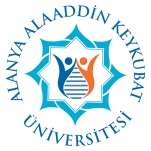 ALANYA ALAADDİN KEYKUBAT ÜNİVERSİTESİÖğrenci Bilgi Sistemi Kullanıcı Başvuru FormuKULLANICI BİLGİLERİKULLANICI BİLGİLERİKULLANICI BİLGİLERİKULLANICI BİLGİLERİKULLANICI BİLGİLERİSİCİL NOT.C. KİMLİK NUMARASIADI SOYADIÜNVANIBRANŞIKADROSU(   ) ÜNİVERSİTE PERSONELİ      (   ) DIŞARDAN PERSONEL(   ) ÜNİVERSİTE PERSONELİ      (   ) DIŞARDAN PERSONEL(   ) ÜNİVERSİTE PERSONELİ      (   ) DIŞARDAN PERSONEL(   ) ÜNİVERSİTE PERSONELİ      (   ) DIŞARDAN PERSONELKADRO TÜRÜ(   ) AKADEMİK     (   ) İDARİ        (   ) SÖZLEŞMELİ(   ) AKADEMİK     (   ) İDARİ        (   ) SÖZLEŞMELİ(   ) AKADEMİK     (   ) İDARİ        (   ) SÖZLEŞMELİ(   ) AKADEMİK     (   ) İDARİ        (   ) SÖZLEŞMELİBİRİM-1 (KADROSUNUN BULUNDUĞU)BİRİM-2 (ÇALIŞTIĞI) BİRİM-2 (ÇALIŞTIĞI BÖLÜM)BİRİM-2 (ÇALIŞTIĞI PROGRAM)İDARİ GÖREVİ (VARSA)(  ) DEKAN/MÜDÜR  (  ) DEKAN/MÜDÜR YRD.  (  ) BÖLÜM BAŞKANI
(  ) BÖLÜM BAŞKANI YRD. (  ) KOORDİNATÖR (  ) DAİRE BŞK.(  ) FAK./MYO/ENST. SEKRETERİ  (  ) ÖĞRENCİ İŞLERİ (X) YOK(  ) DİĞER (……………………………………………………)(  ) DEKAN/MÜDÜR  (  ) DEKAN/MÜDÜR YRD.  (  ) BÖLÜM BAŞKANI
(  ) BÖLÜM BAŞKANI YRD. (  ) KOORDİNATÖR (  ) DAİRE BŞK.(  ) FAK./MYO/ENST. SEKRETERİ  (  ) ÖĞRENCİ İŞLERİ (X) YOK(  ) DİĞER (……………………………………………………)(  ) DEKAN/MÜDÜR  (  ) DEKAN/MÜDÜR YRD.  (  ) BÖLÜM BAŞKANI
(  ) BÖLÜM BAŞKANI YRD. (  ) KOORDİNATÖR (  ) DAİRE BŞK.(  ) FAK./MYO/ENST. SEKRETERİ  (  ) ÖĞRENCİ İŞLERİ (X) YOK(  ) DİĞER (……………………………………………………)(  ) DEKAN/MÜDÜR  (  ) DEKAN/MÜDÜR YRD.  (  ) BÖLÜM BAŞKANI
(  ) BÖLÜM BAŞKANI YRD. (  ) KOORDİNATÖR (  ) DAİRE BŞK.(  ) FAK./MYO/ENST. SEKRETERİ  (  ) ÖĞRENCİ İŞLERİ (X) YOK(  ) DİĞER (……………………………………………………)BÖLÜM BAŞKANI/KOORDİNATÖR İSE*Hangi Bölüm ve program ise yazılmalıdır.ADRESİ  (   ) İŞ     (   ) EV        GSM NUMARASI 0 (5….) ….. ….. ….. / 0 (5….) ….. ….. …..0 (5….) ….. ….. ….. / 0 (5….) ….. ….. …..0 (5….) ….. ….. ….. / 0 (5….) ….. ….. …..0 (5….) ….. ….. ….. / 0 (5….) ….. ….. …..E-POSTA ADRESİ (KURUMSAL).............................................@alanya.edu.tr.............................................@alanya.edu.tr.............................................@alanya.edu.tr.............................................@alanya.edu.trE-POSTA ADRESİ (KİŞİSEL)..........................................................@........................................................................................................@........................................................................................................@........................................................................................................@..............................................İSTENİLEN YETKİ*Yetkilerden sadece biri seçilmelidir. İdari görevi olan Akademik personeller Akademik yetki dışında görevi ile ilgili yetki talep edebilirler.(  )(  )(  )(  )(  )(  )(  )(  )(  )(  )(  )(  )AKADEMİKKOORDİNATÖRBÖLÜM BAŞKANIBİRİM ÖĞRENCİ İŞLERİENSTİTÜ ÖĞRENCİ İŞLERİBİRİM KÜTÜPHANESİMYO SEKRETERİFAKÜLTE SEKRETERİENSTİTÜ SEKRETERİDEKAN-MÜDÜR VE YARD.BOLOGNA BİLGİ PAK. İŞL.KALİTE YÖNETİM BİRİMİ(  )(  )(  )(  )(  )(  )(  )(  )(  )(  )(  )SAĞ. KÜLTÜR VE SPOR DAİRE BAŞKANLIĞISTRATEJİ GELİŞTİRME DAİRE BAŞKANLIĞIYAPI İŞLERİ VE TEKN. DAİRE BAŞKANLIĞIİDARİ VE MALİ İŞLE DAİRE BAŞKANLIĞIİDARİ VE MALİ İŞLE DAİRE BAŞKANLIĞIKÜTÜPHANE VE DOK. DAİRE BAŞKANLIĞIBİLGİ İŞLEM DAİRE BAŞKANLIĞIULUSLARARASI İLİŞKİLER OFİSİYABANCI DİLLER BÖLÜM BAŞKANLIĞIFORMASYON BİRİMİMEZUNİYET ONAY İŞLEMLERİİSTENİLEN YETKİNİN SÜRESİ(  )(  )(  )(  )1 AY3 AY6 AY12 AY(  )(  )(  )24 AY24 AY VE ÜZERİDİĞER (……………………)